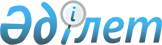 Батыс Қазақстан облысы Казталов ауданы әкімінің 2023 жылғы 14 наурыздағы №6 "Казталов ауданы аумағында жергілікті ауқымдағы табиғи сипаттағы төтенше жағдайды жариялау туралы" шешімінің күші жойылды деп тану туралыБатыс Қазақстан облысы Казталов ауданы әкімінің 2023 жылғы 11 мамырдағы № 11 шешімі
      Қазақстан Республикасының "Құқық актілер туралы" Заңының 27 бабы, 2023 жылғы 10 мамырдағы №1.1-1/9 "Аудандық төтенше жағдайлардың алдын алу және оларды жою жөніндегі комиссиясының кезектен тыс отырысының" хаттамасы негізінде ШЕШТІМ:
      1. Батыс Қазақстан облысы Казталов ауданы әкімінің 2023 жылғы 14 наурыздағы №6 "Казталов ауданы аумағында жергілікті ауқымдағы табиғи сипаттағы төтенше жағдайды жариялау туралы" шешімінің күші жойылды деп танылсын.
      2. Осы шешім оның алғашқы ресми жарияланған күннен кейін күнтізбелік он күн өткен соң қолданысқа енгізіледі.
					© 2012. Қазақстан Республикасы Әділет министрлігінің «Қазақстан Республикасының Заңнама және құқықтық ақпарат институты» ШЖҚ РМК
				
      Аудан әкімі

А.Сарқұлов
